Academic Senate Rules Committee    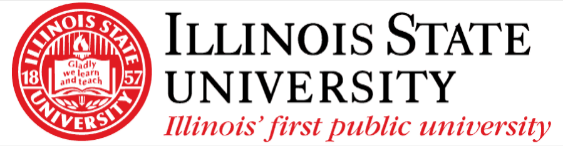 Illinois State University    3/23/22  Minutes  Attendance:    Absences: Blum, Samhan Meeting called at 6:02 p.m.    Public Comment (up to 10 minutes)   Approval of Minutes for 3/2/22:  Motion: DeutschSecond: LandfairPolicy 1.10 – Security and Confidentiality of Data and InformationFirst sentence, add an oxford comma in front of and integrityIn first paragraph: take out comma after Faculty, and change it from “Faculty, and/or staff” to “Faculty and staff”End of section: switch “and/or” to “and University policies”Take out a floating I in the listH: in list is not in the same font, will select all and make it the same fontUnder violations: added area code to the phone number and fixed a broken linkFormatted the phone numbers in the same wayMotion to approve policy with changes: Landfair, second: MillerCollege of Education Bylaws – continuing page 11, start of section 5Section 5 - D. Elections and Term: inconsistent with eligibility and then the next it says electedReason for spaces between department / unit? Take out the spaces F: add oxford comma after school, before “or laboratory school”G: Procedures – Change all “will” to shall, do this throughout the bylawsHis/her is gendered language and should be changedSection 7 – C should be H-1 instead of H. 1 for the appendix referenceB. Membership (8): why are they saying student should be a voting member twice, suggesting to only say it once Section 8 – B. Membership: there is a plural for representatives that The Dean can select, change the number in the section title to plural to fix this issueD. Election and Term: the section reference: “Section VIII.8.B” should be Section 9, update the reference so it’s correct Section 9 – G. Procedures: number 2 regarding the minutes is different from the other committees, why is that the case? ARTICLE IX. DEPARTMENTS: title should be changed to Departments, Schools, and Laboratory SchoolsSection 1 – B. Acting Chairpersons/Directors: no mention of a staff member being on the committeeSection numbers are incorrect after section 2, skipped 3Section 3 (new number, used to be 4) – Capitalization needs work throughout, Dean is not capitalized numerous timesSection 5 – No university policy regarding including employees and staff to be in search of Laboratory SchoolsCapitalization inconsistence: Laboratory School Principals but also laboratory school principals, be consistentC: Search Committee Composition: number 5 needs a period and change Parent to parentMeeting adjourned: 6:55 p.m. Todd Stewart (chair)    Chloe Miller (secretary)    Lucky Deutsch    Dylan Toth Lawrence Landfair Bahae SamhanSteven Peters    Roberta Trites    Craig BlumJake Williams  